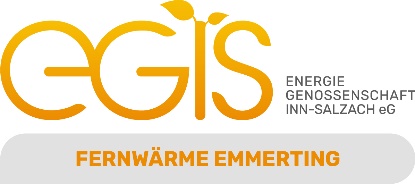 Information für unsere Fernwärmekunden:aufgrund von Arbeiten an der Hauptleitung des Fernwärmenetzes muss am 28.02.2023 von 09:00 – 17:00 Uhr und evtl. am 01.03.2023 von 09:00 – 17:00 Uhr die Wärmeversorgung vorrübergehend unterbrochen werden.Außerhalb dieser Zeiten werden Sie wie gewohnt mit Fernwärme versorgt. Wir bedanken uns bereits im Voraus für Ihr Verständnis und halten die Auswirkungen für Sie natürlich so gering wie möglichBei vermieteten Objekten bitten wir, jeweils die Mieter über die Abstellung zu informieren.Für Rückfragen stehen wir Ihnen jederzeit gerne zur Verfügung. Herzliche GrüßeIhr Fernwärme-Team